Prénom : ………..………………………….. 						Date : …….. /…… /……Prendre une photo : Les angles de vueLa ligne imaginaire qui sépare le ciel et la terre (ou la mer) s’appelle la ligne d’horizon. 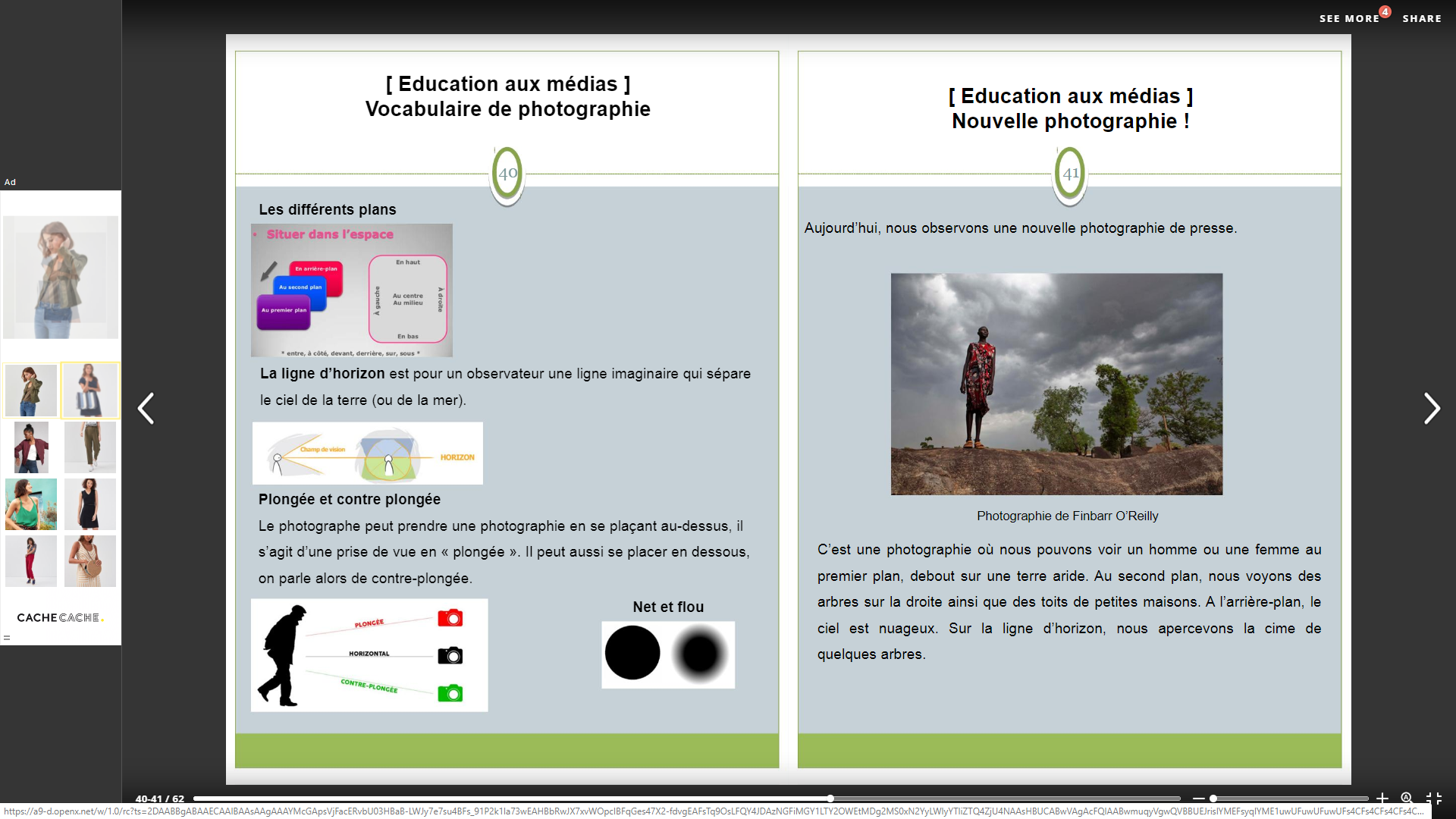 Selon la position du photographe, la ligne d’horizon se trouvera plus ou moins haute sur l’image. Voici trois angles de vue différents :Le frontal : on se place face à la ligne d’horizon 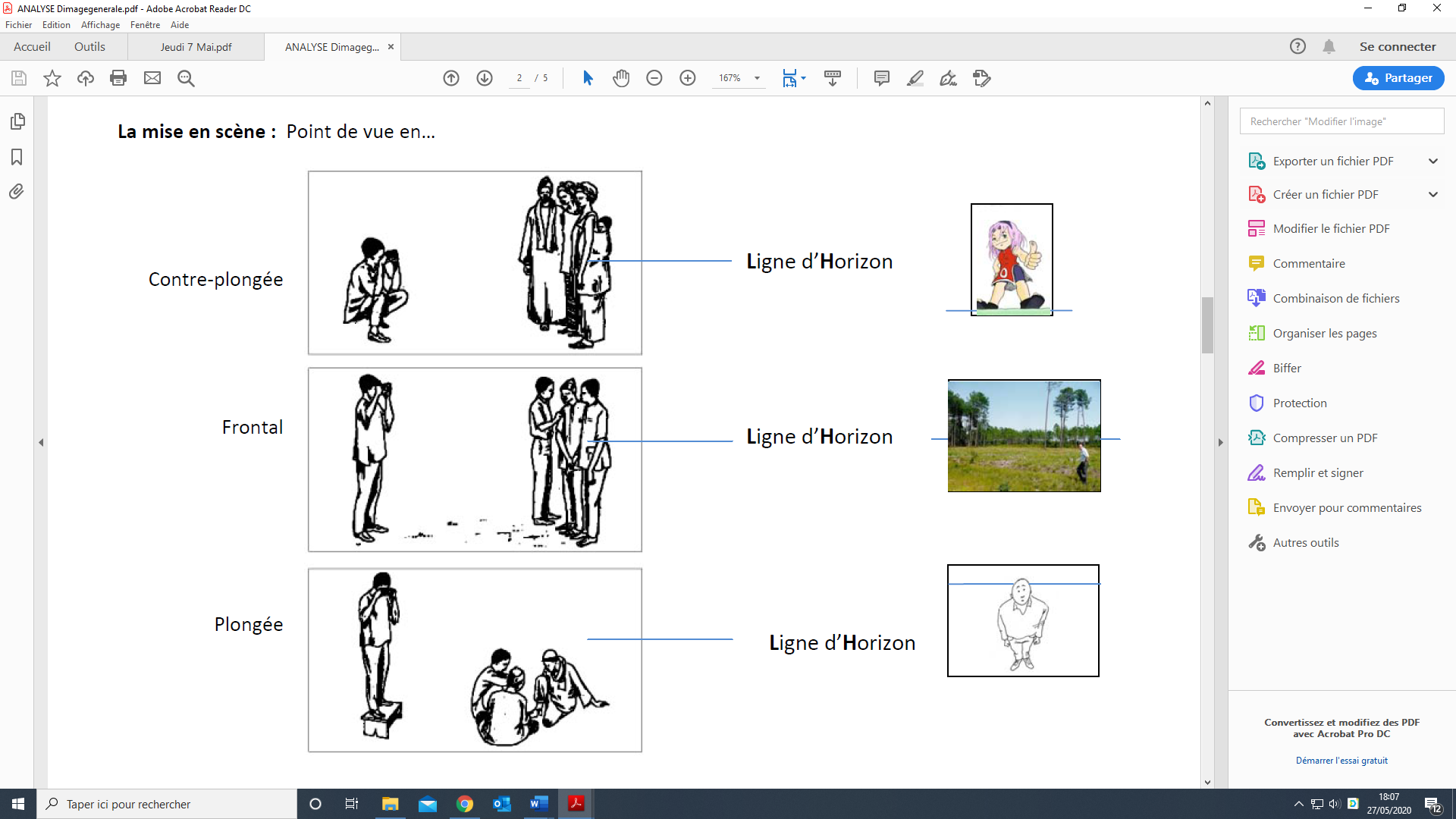 La plongée : on se place au-dessus de la ligne d’horizonLa contre-plongée : on se place en dessous de la ligne d’horizonExercices :1) Frontal, plongée ou contre-plongée? Ecris le bon mot sous chaque image.Les plans de l’imageSur une image, on peut trouver plusieurs plans avec des éléments proches et d’autres plus éloignés ; premier plan, second plan, arrière-plan.Voici des mots pour situer les éléments sur l’image :Voici une photographie de presse : 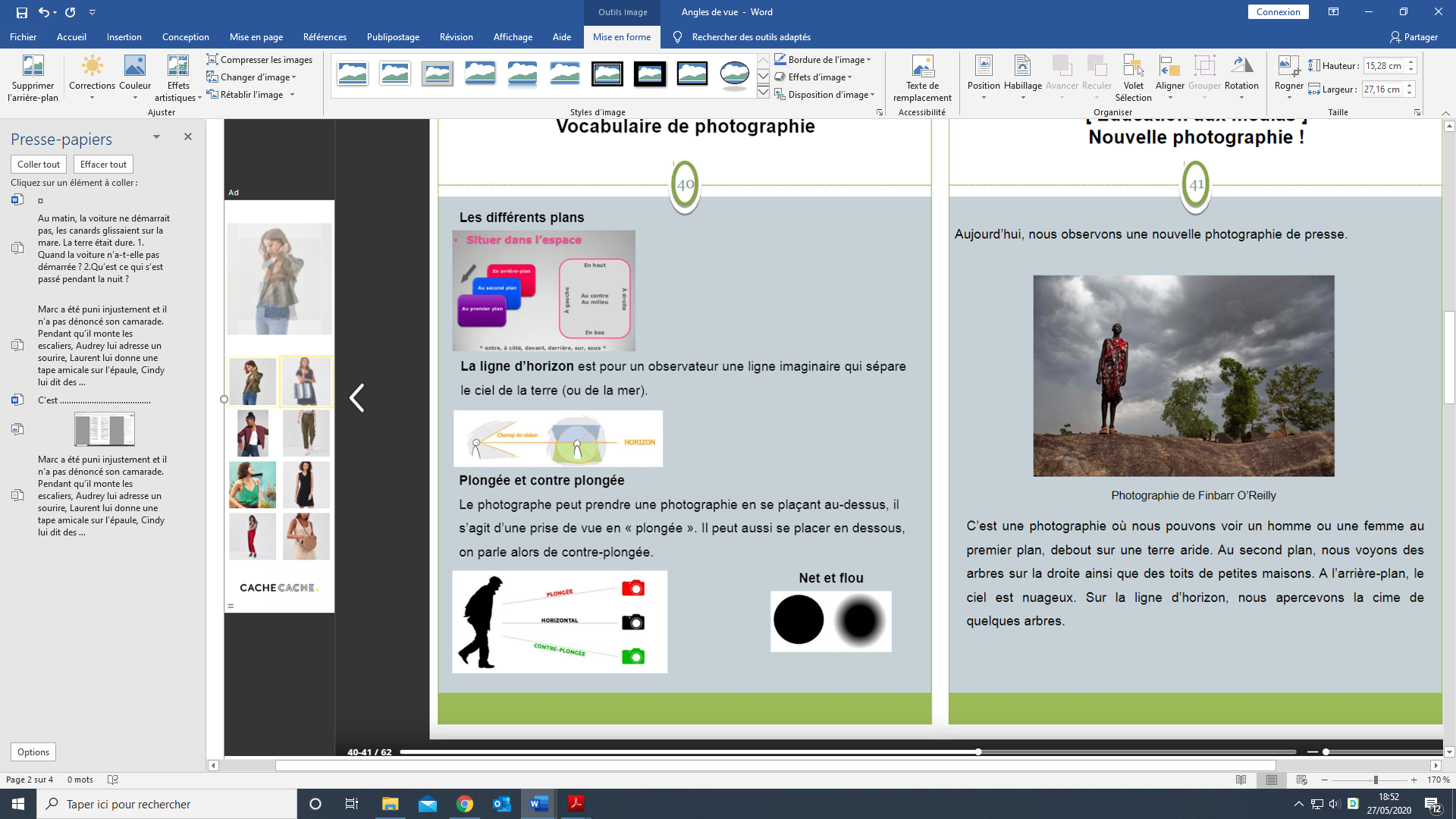 Observe cette photo. Que vois-tu ?Des questions pour te faire réfléchir :Comment trouves-tu le ciel à l’arrière-plan ?Quelle est la couleur qui prend le plus de place ?Comment est l’atmosphère/ l’ambiance ?Que peut-on dire de la personne ?Quelle est la couleur qui ressort le plus ?Quel est l’angle de vue de la photo ?A quel niveau est la ligne d’horizon ?Dans quelle direction regarde cette personne ?Qu’attend-elle ?Que raconte cette photo ?Où cela se passe-t-il d’après toi ?Education à la citoyenneté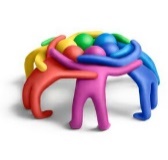 EDUCATION AUX MEDIAS – Lecture d’image- Connaître les principaux angles de vue utilisés dans la photographie.- Identifier une ligne d’horizon.- Décrire une image.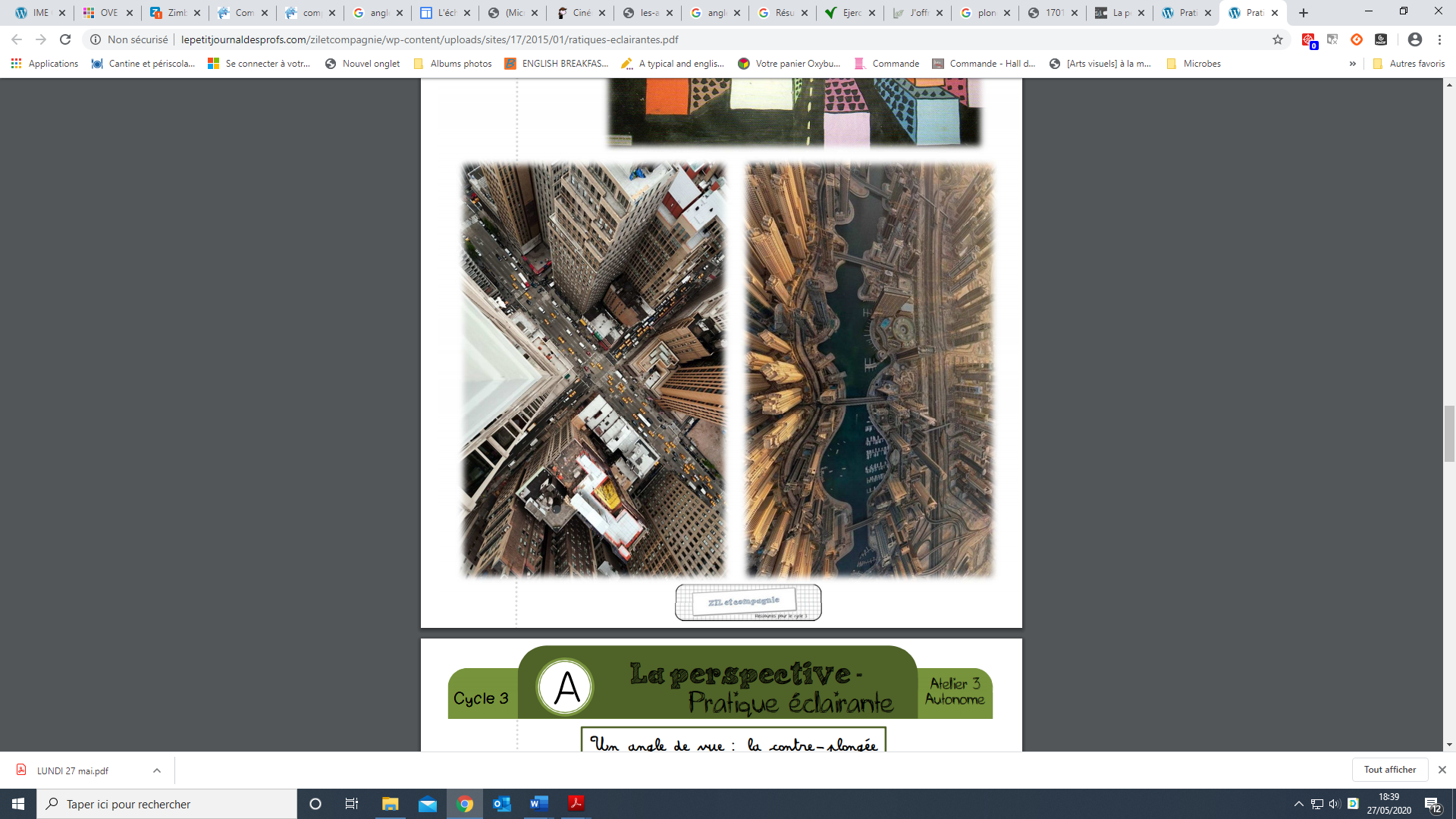 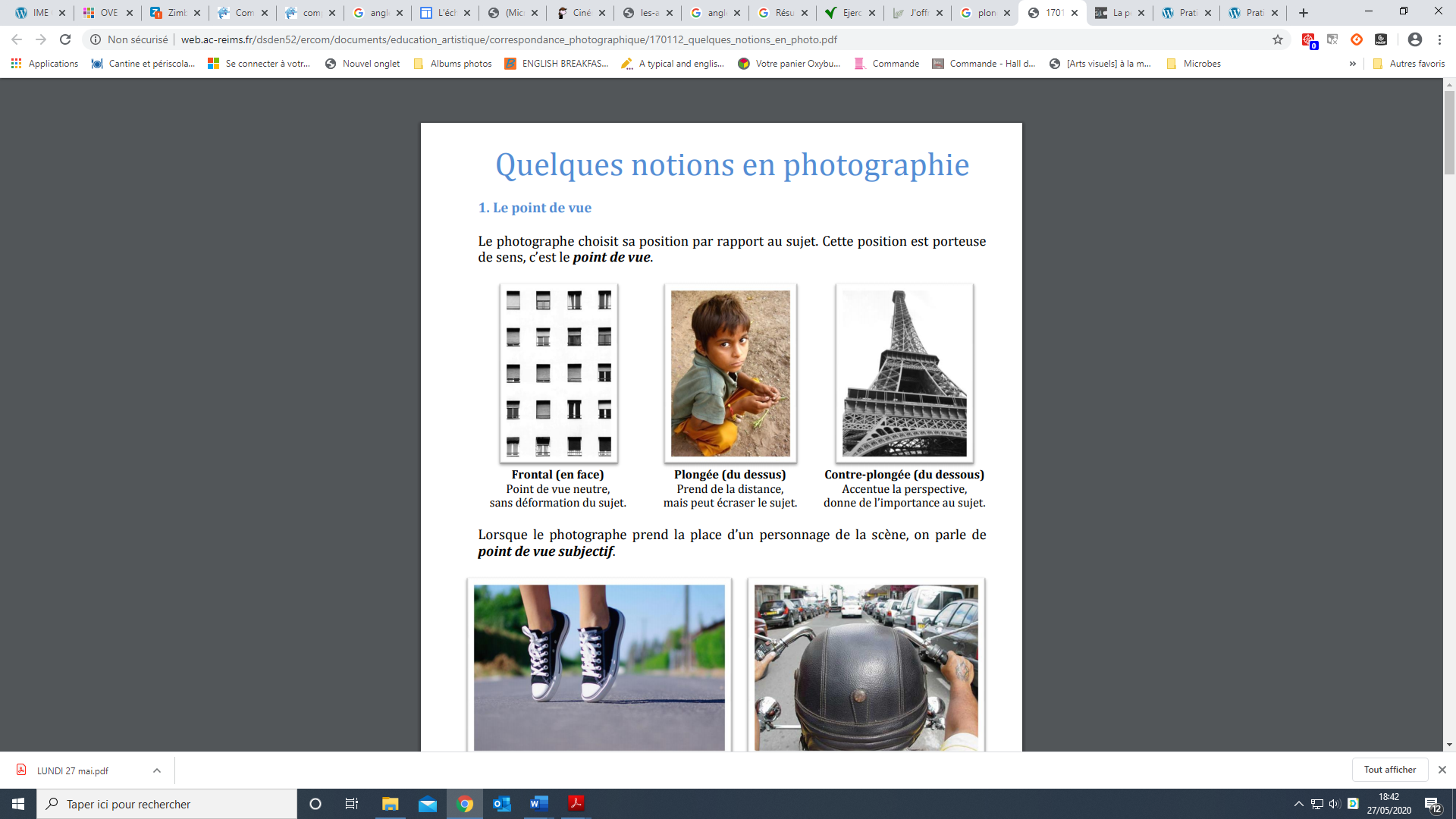 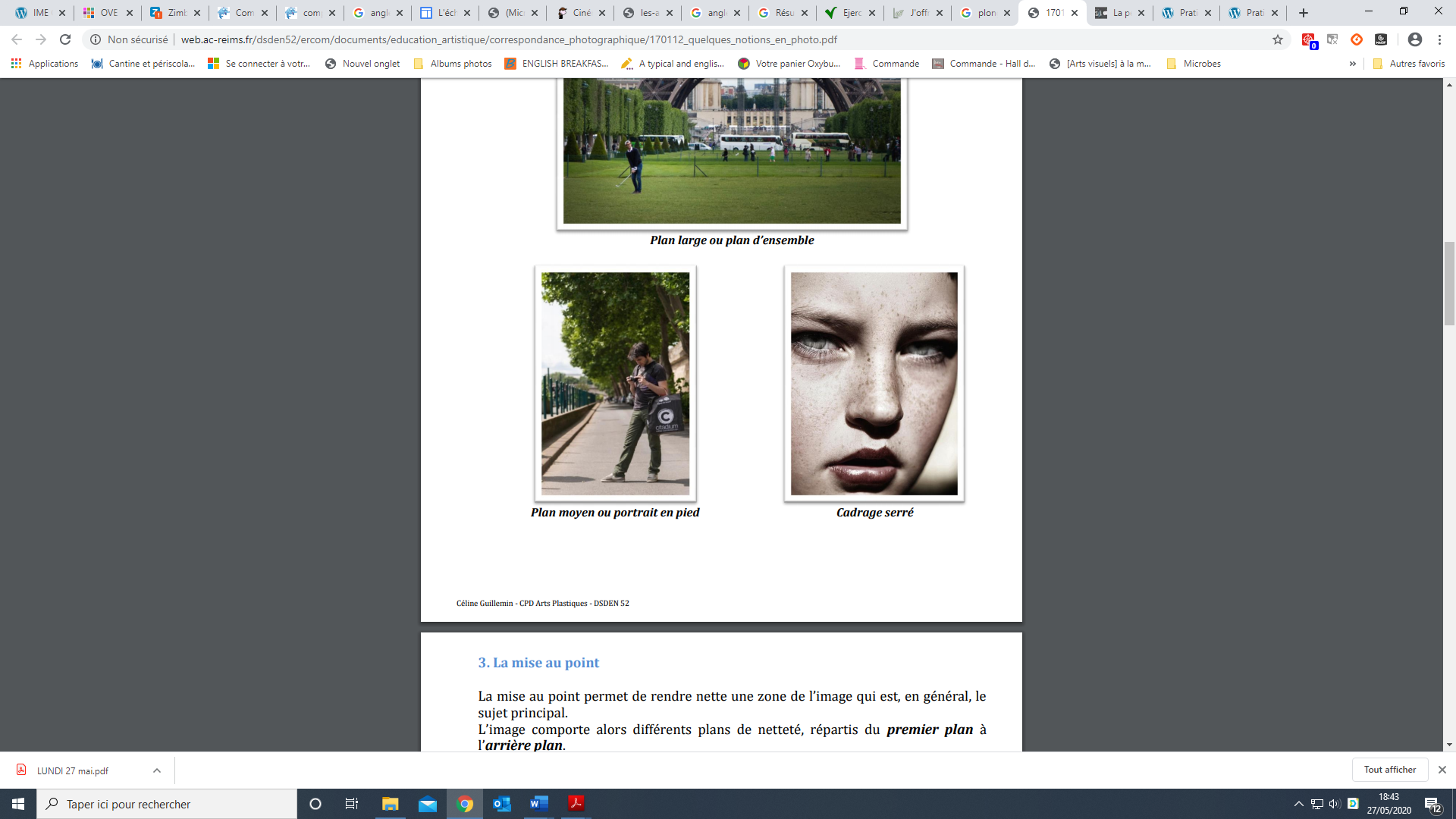 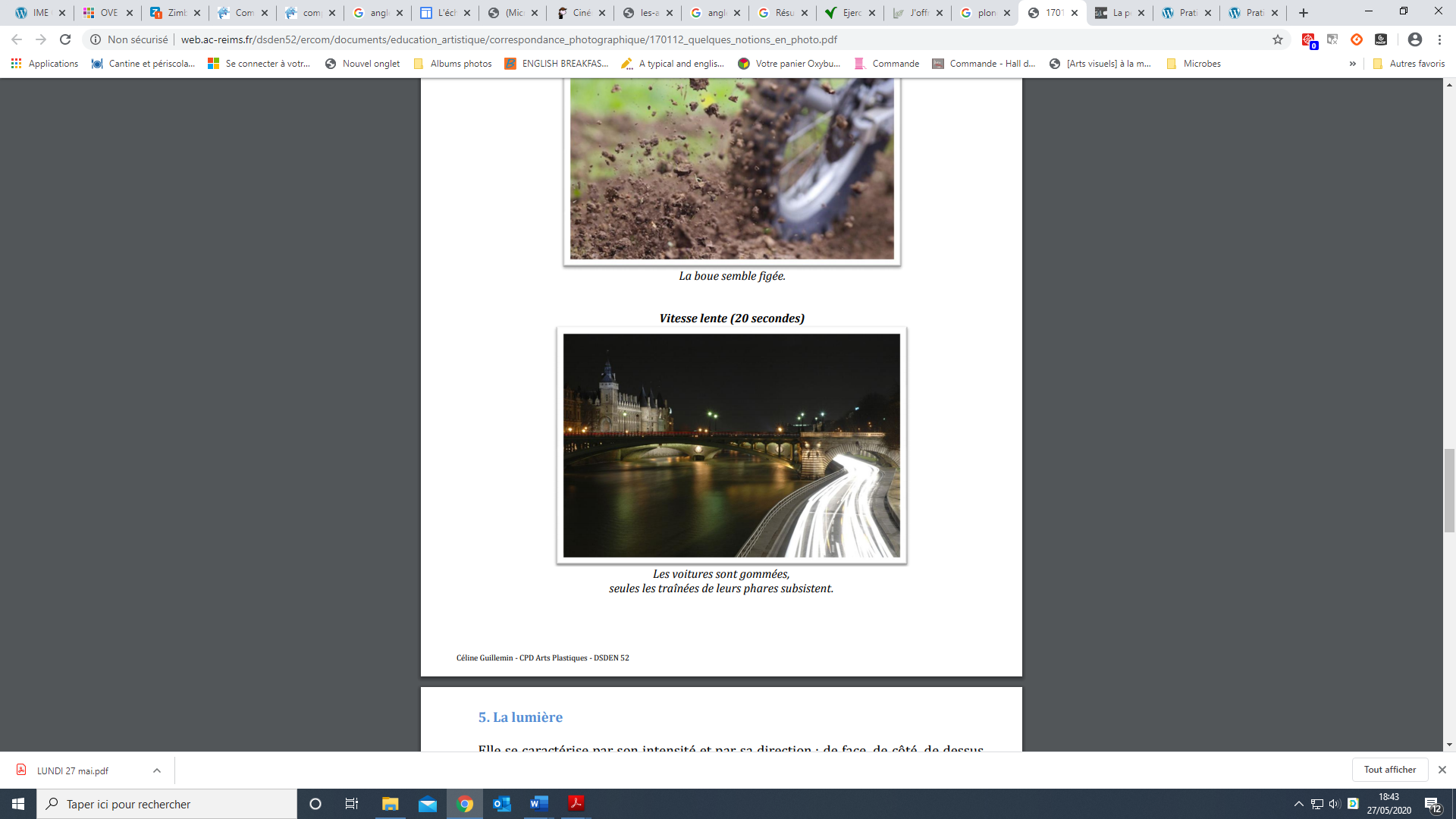 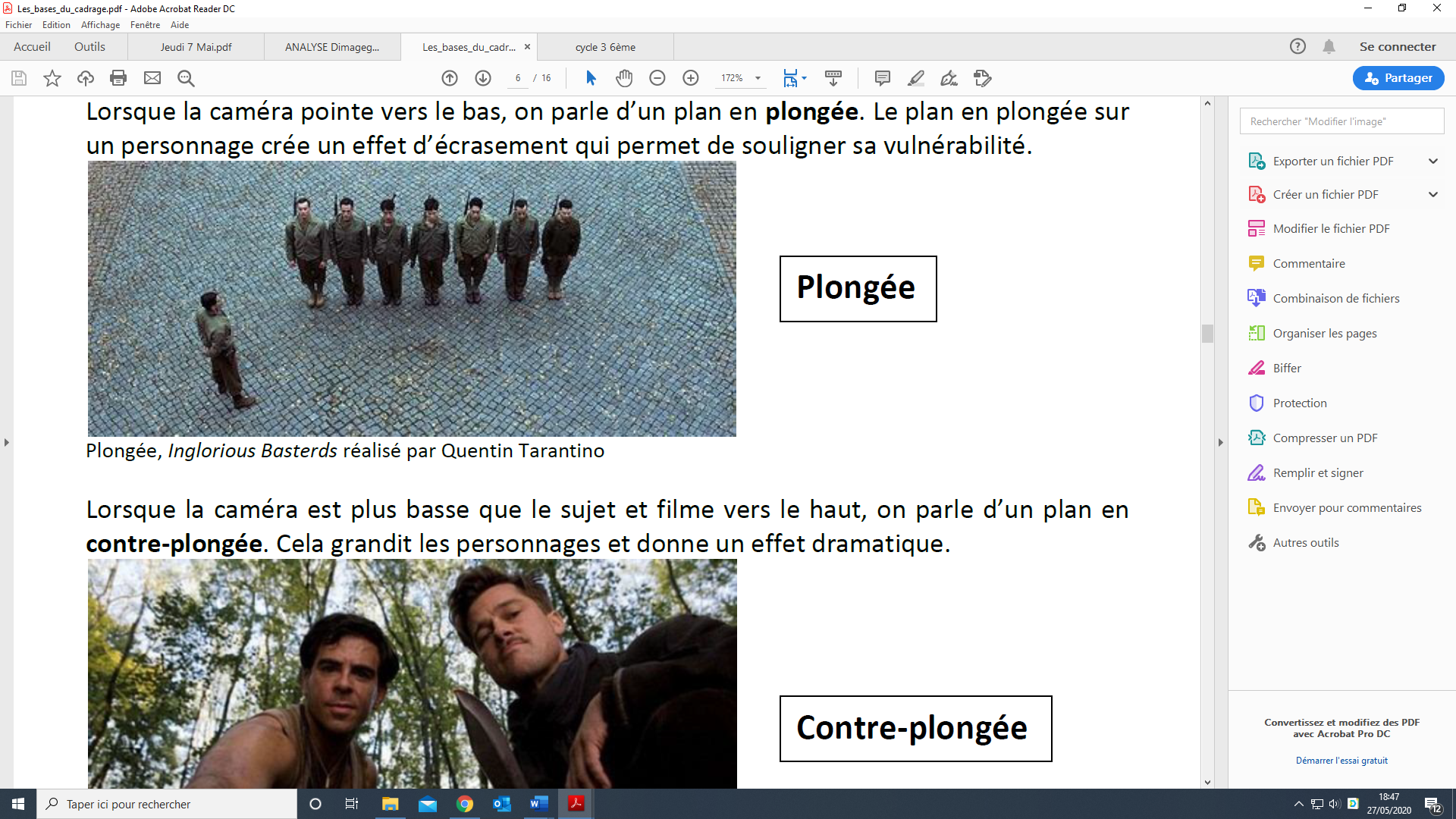 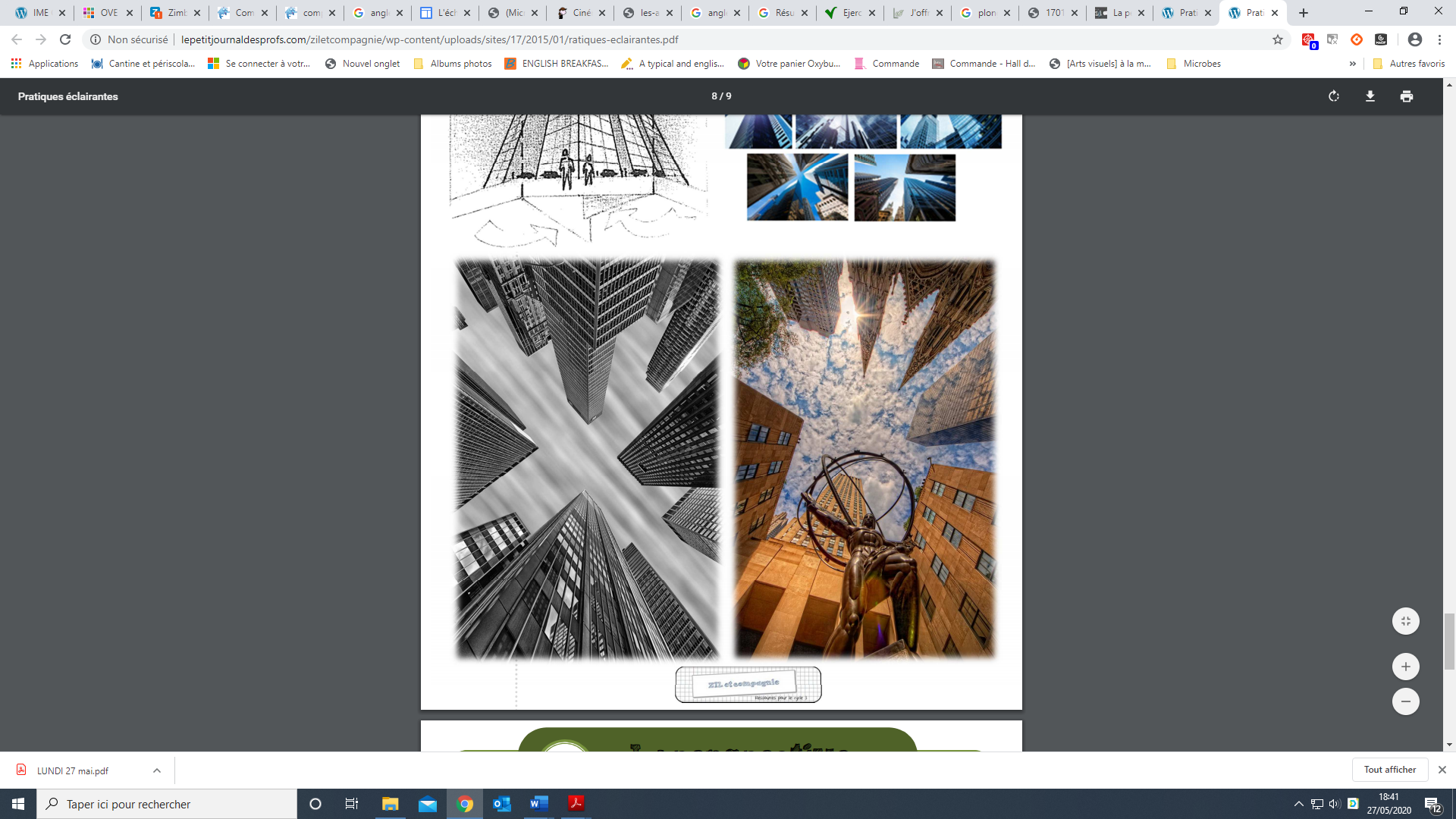 